V  době masopustu jsou tučná jídla v kurzu , tak proč si neusmažit tyto rychlé a jednoduché koblížky s tvarohem. A navíc spojíte příjemné s užitečným a strávíte společný čas s dětmi při kulinářských činnostech. Dobrou chuť všem.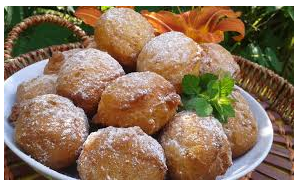 Tento recept není můj původní, ale líbil se mi, že je jednoduchý, rychlý, ingredience jsou vždy v lednici a navíc to s Vaší pomocí zvládnou i děti TVAROHOVÉ KOBLÍŽKY250 g tvarohu (vanička)2 vejce70 g mlékaPanáček rumu, volit samozřejmě můžete rumové aroma, nebo úplně vynechejte250 g polohrubé moukyŠpetka soli1 vrchovatá lžička kypřícího prášku do pečiva1 lžička vanilkového cukruVšechny ingredience míchejteBěhem míchání si už rozpalte v hrnci olejV dlaních tvoříme malé kuličky – koblížky (to už máme nacvičeno z plastelíny )Do oleje vpouštíme pomocí dvou lžic – tohle už necháme na maminkáchSmažíme dozlatova a poté dáme okapat na ubrousek a hned obalujeme v moučkovém cukru – tuto činnost už děti zvládnou, ale pozor, ať koblížky při obalování nesní dříve, než vystydnou Tak hotovo dvacet Dobrou chuť 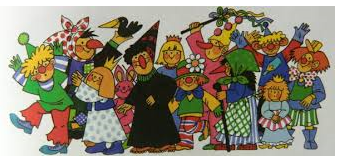 